巴州区光辉镇污水处理站入河排污口项目申请单位1巴中汇鑫发展有限公司巴中汇鑫发展有限公司巴中汇鑫发展有限公司巴中汇鑫发展有限公司法人代表2法人代表2法人代表2李苑华李苑华详细地址3巴中市巴州区光辉镇石庙社区巴中市巴州区光辉镇石庙社区巴中市巴州区光辉镇石庙社区巴中市巴州区光辉镇石庙社区邮政编码邮政编码邮政编码636029636029单位性质4国有企业国有企业国有企业国有企业主管机关主管机关主管机关巴中市巴州区政府国有资产监督管理局巴中市巴州区政府国有资产监督管理局是否涉密（涉密种类）否否否否是否同意公开是否同意公开是否同意公开是是取用水量（万t/年）5/////////服务面积（km2）0.140.140.14服务人口服务人口3500350035003500排污口设置类型6新建新建√排污口分类6排污口分类6工业工业工业/排污口设置类型6改建改建/排污口分类6排污口分类6生活生活生活√排污口设置类型6扩大扩大/排污口分类6排污口分类6混合混合混合/排放方式6连续连续√入河方式6入河方式6明渠（√）、暗管（）泵站（）、涵闸（）潜没（）、其他（）明渠（√）、暗管（）泵站（）、涵闸（）潜没（）、其他（）明渠（√）、暗管（）泵站（）、涵闸（）潜没（）、其他（）明渠（√）、暗管（）泵站（）、涵闸（）潜没（）、其他（）排放方式6间歇间歇/入河方式6入河方式6明渠（√）、暗管（）泵站（）、涵闸（）潜没（）、其他（）明渠（√）、暗管（）泵站（）、涵闸（）潜没（）、其他（）明渠（√）、暗管（）泵站（）、涵闸（）潜没（）、其他（）明渠（√）、暗管（）泵站（）、涵闸（）潜没（）、其他（）入河排污口位置所在行政区7：巴中市巴州区光辉镇所在行政区7：巴中市巴州区光辉镇所在行政区7：巴中市巴州区光辉镇所在行政区7：巴中市巴州区光辉镇所在行政区7：巴中市巴州区光辉镇所在行政区7：巴中市巴州区光辉镇所在行政区7：巴中市巴州区光辉镇所在行政区7：巴中市巴州区光辉镇所在行政区7：巴中市巴州区光辉镇入河排污口位置排入水体名称8：恩阳河排入水体名称8：恩阳河排入水体名称8：恩阳河排入水体名称8：恩阳河排入水体名称8：恩阳河排入水体名称8：恩阳河排入水体名称8：恩阳河排入水体名称8：恩阳河排入水体名称8：恩阳河入河排污口位置排入的水功能区名称9：恩阳河旺苍巴中保留区排入的水功能区名称9：恩阳河旺苍巴中保留区排入的水功能区名称9：恩阳河旺苍巴中保留区排入的水功能区名称9：恩阳河旺苍巴中保留区排入的水功能区名称9：恩阳河旺苍巴中保留区排入的水功能区名称9：恩阳河旺苍巴中保留区排入的水功能区名称9：恩阳河旺苍巴中保留区排入的水功能区名称9：恩阳河旺苍巴中保留区排入的水功能区名称9：恩阳河旺苍巴中保留区入河排污口位置经度（准确到″）：106°42′53.57″E纬度（准确到″）：31°47′26.62″N经度（准确到″）：106°42′53.57″E纬度（准确到″）：31°47′26.62″N经度（准确到″）：106°42′53.57″E纬度（准确到″）：31°47′26.62″N经度（准确到″）：106°42′53.57″E纬度（准确到″）：31°47′26.62″N经度（准确到″）：106°42′53.57″E纬度（准确到″）：31°47′26.62″N经度（准确到″）：106°42′53.57″E纬度（准确到″）：31°47′26.62″N经度（准确到″）：106°42′53.57″E纬度（准确到″）：31°47′26.62″N经度（准确到″）：106°42′53.57″E纬度（准确到″）：31°47′26.62″N经度（准确到″）：106°42′53.57″E纬度（准确到″）：31°47′26.62″N设计排污能力（t/d）10设计排污能力（t/d）10500500排污口大小排污口大小排污口大小DN300DN300DN300工业废水排放量（t/d）11工业废水排放量（t/d）11//年排放污水总量（万t）11年排放污水总量（万t）11年排放污水总量（万t）1118.2518.2518.25生活污水排放量（t/d）11生活污水排放量（t/d）11500500年排放污水总量（万t）11年排放污水总量（万t）11年排放污水总量（万t）1118.2518.2518.25混合污水排放量（t/d）11混合污水排放量（t/d）11//年排放污水总量（万t）11年排放污水总量（万t）11年排放污水总量（万t）1118.2518.2518.25其它污水排放量（t/d）11其它污水排放量（t/d）11//年排放污水总量（万t）11年排放污水总量（万t）11年排放污水总量（万t）1118.2518.2518.25污水是否经过处理污水是否经过处理是污水处理方式12污水处理方式12三级处理三级处理主要污染物排放浓度及排放总量主要污染物排放浓度及排放总量主要污染物排放浓度及排放总量主要污染物排放浓度及排放总量主要污染物排放浓度及排放总量主要污染物排放浓度及排放总量主要污染物排放浓度及排放总量项目名称13排放浓度（mg/L）14排放浓度（mg/L）14排放浓度（mg/L）14总      量（t）总      量（t）总      量（t）项目名称13排放浓度（mg/L）14排放浓度（mg/L）14排放浓度（mg/L）14日排放总量15日排放总量15年排放总量16COD5050500.0253420.0253429.25氨氮5550.0025340.0025340.925BOD51010100.0050680.0050681.85总磷0.50.50.50.0002530.0002530.0925其他特征污染物（请说明种类）//////温升（排放温排水的）//////有毒有机污染物、重金属或持久性有毒化学污染物//////排污河道、入河排污口平面位置示意图17：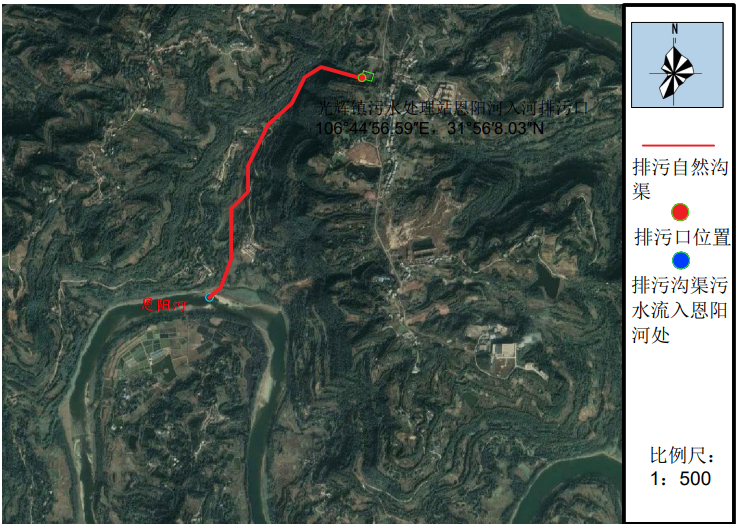 排污河道、入河排污口平面位置示意图17：排污河道、入河排污口平面位置示意图17：排污河道、入河排污口平面位置示意图17：排污河道、入河排污口平面位置示意图17：排污河道、入河排污口平面位置示意图17：排污河道、入河排污口平面位置示意图17：申请理由18： 巴中市巴州区光辉镇污水处理站位于巴中市巴州区光辉镇石庙社区，服务巴州区光辉镇居民住户。排污口所在河段恩阳河旺苍巴中保留区，巴中市巴州区生态环境局于2021年1月4日出具了《关于“巴中市巴州区光辉镇污水处理站及配套管网建设项目”环境影响报告表的批复》 本项目污水处理达到《城镇污水处理厂污染物排放标准》（GB18918-2002）一级A标后再排入恩阳河，极大地截留了污染物的入河量，同时也便于对光辉镇场镇区污水集中处理及管理，确保达标排放，保护恩阳河流域生态环境的改善，其环境效益显著。因此，本项目的建设符合水资源管理、环保要求。根据预测结果，CODCr和NH3-N可达《地表水环境质量标准》（GB3838-2002）中的Ⅲ类水体水质标准。恩阳河流量远大于污水处理厂的排水量，自净能力较强，污水进入恩阳河后下游10km范围内无集中饮用水源保护地，不会造成饮用水安全隐患，因此，废水正常排放不会改变恩阳河的水体功能，对工程河段水质影响较小。综上所述，本项目入河排污口设置，符合水功能区管理要求，与第三者需求相兼容，对水生生物基本无影响。因此，该项目排污口设置基本合理。